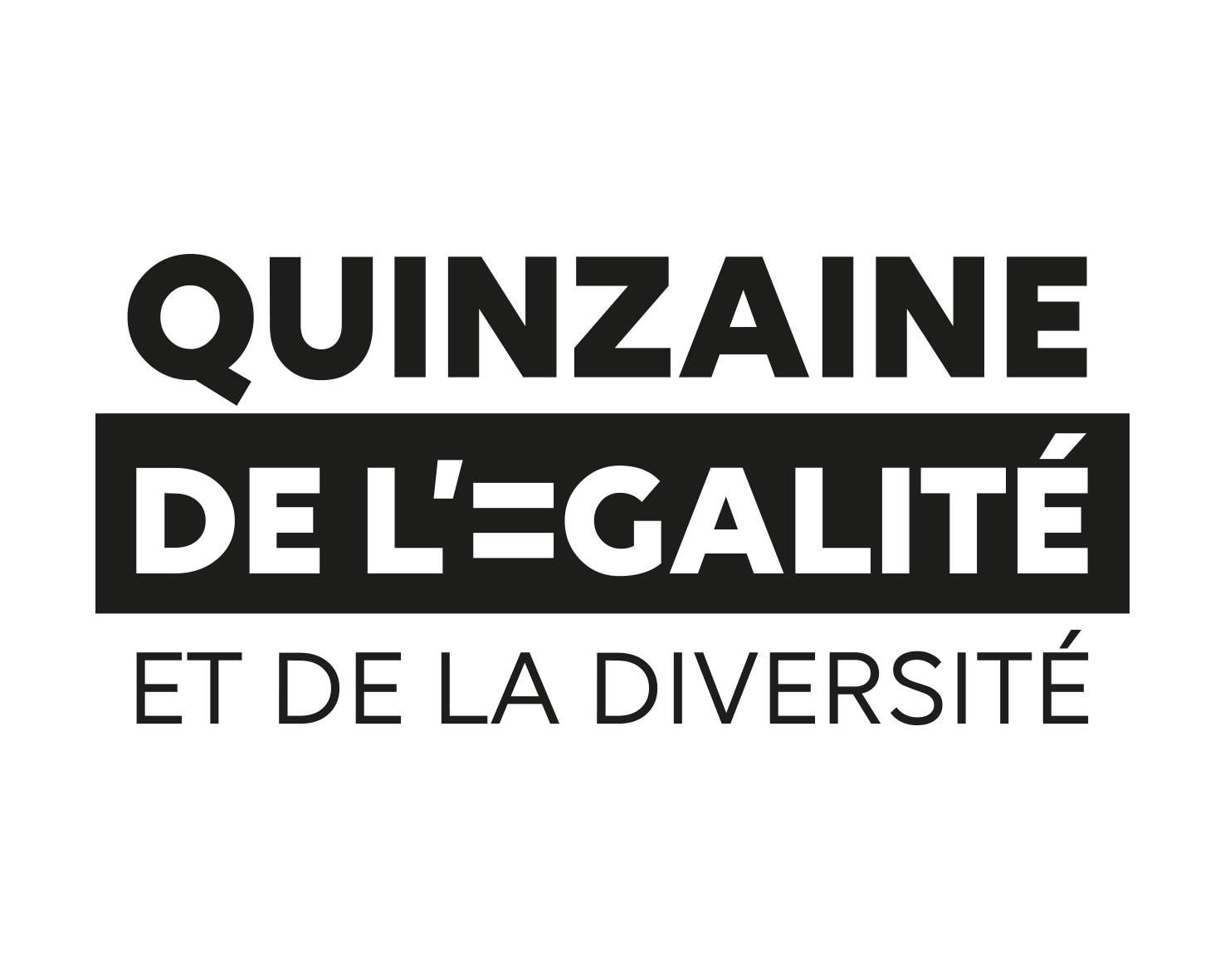 VILLE DE BORDEAUXAppel à projetsDu 12 au 26 novembre 2024Dossier à remettre avant le 1er juin 2024A l’adresse suivante : mission-egalite@mairie-bordeaux.frUn accusé vous sera adressé par mail sous 3 jours à réception du dossierCONTACT : Mission Egalité, Diversité, CitoyennetéDirection Générale des Solidarités et de la CitoyennetéCité Municipale4 rue Claude Bonnier33077 BORDEAUX CedexTel : 05.57.89.38.25Mail : mission-egalite@mairie-bordeaux.frEn complétant ce dossier de candidature, vous avez lu et approuvez le règlement de participation de la Ville de Bordeaux relatif à l’organisation d’un évènement dans le cadre de la Quinzaine de l’égalité et de la diversité.Votre association : Descriptif du projet : Informations complémentaires :Aide financière sollicitée pour le projet :Documents à adresser à mission-egalite@mairie-bordeaux.fr avant le 1er juin 2024 :Dossier de candidature dûment complété, en format WORDRèglement de participation lu et approuvéAttestation sur l’honneur complétée et signée Relevé d’identité bancaireJustificatifs de l’association (si l’association n’a jamais été financée par la Mission Egalité, Diversité ou si vos documents ont changé) : Statuts de l’associationRécépissé de déclaration en préfectureComposition du bureauExtrait du Journal OfficielFiche Insee d’attribution du numéro SIRETVeuillez trouver les informations complémentaires dans le règlement de participation de l’appel à projets Quinzaine de l’Egalité et de la Diversité 2024.  Pour toute question, n’hésitez pas à vous adresser à la Mission Egalité, Diversité, Citoyenneté : mission-egalite@mairie-bordeaux.fr / 05 57 89 38 25Nom de l’association (nom complet / sigle)Coordonnées de l’association (adresse, mail, téléphone)Nom président·e de l’associationNom référent·e du projet à contacterCoordonnées référent·e du projet (mail, téléphone)En cas de projet co-porté, précisez les associations co-organisatricesTitre de votre projetType de projet proposé Ex. : conférence, spectacle, support pédagogique…Critère(s) de discrimination(s) travaillé(s) au sein de votre projet (Voir Article 1 du règlement de participation)Résumé de votre projetVous avez la possibilité de joindre un document de présentation en pièce-jointe lors de l’envoi de votre dossier.Proposition de date(s) Le projet doit être réalisé et / ou valorisé entre le 13 et 26 novembre 2024.Proposition de lieu(x) Les projets proposés hors Bordeaux Centre seront priorisés.A quel stade d’avancement en est votre projet ? Quels sont les partenaires déjà identifiés ? Les avez-vous déjà contactés ? Quel est le public cible ? Quelle communication est prévue pour votre projet ? Aide financière sollicitéeMaximum 3 000€ par projetBudget Coût du projet par poste de dépense et éventuels financements déjà accordés ou en attenteVotre projet doit être proposé gratuitement au public.